О проведении дополнительных санитарно –противоэпидемических  профилактических мероприятий по недопущению завоза и распространения коронавирусной инфекции, вызванной 2019-nCoV на территории Вурнарского района Чувашской РеспубликиВо исполнение Постановлений Главного государственного санитарного врача Российской Федерации от 14.01.2020г. № 2 «О дополнительных мероприятиях по недопущению завоза и распространения новой коронавирусной инфекции, вызванной 2019-nСоV», от 13.03.2020 г. № 6 «О дополнительных мерах по снижению рисков распространения COVID-2019", в целях недопущению завоза и распространения коронавирусной инфекции, вызванной 2019-nCoV администрация Вурнарского района постановляет:1. Предприятиям и организациям всех форм собственности рекомендовать с 18.03.2020 г. и  до особого распоряжения:1.1. Ограничить проведение на территории района культурно-массовых, спортивных мероприятий, обеспечить усиленный режим текущей дезинфекции в местах массового скопления людей, в местах проведения зрелищных, культурно-просветительных и зрелищно-развлекательных, спортивных мероприятий. 1.2. Проводить профилактическую дезинфекцию всех административных помещений с применением дезинфицирующих средств, в  инструкциях по применению которых указаны режимы обеззараживания объектов при вирусных инфекциях.1.3. Обеспечить соблюдение мер личной гигиены, в т.ч. в местах массового пребывания людей, частое мытье рук с мылом, протирку их кожными антисептиками, использование бумажных салфеток.1.4. Усилить дезинфекционный режим, проводить проветривание и  влажную уборку всех помещений, поверхностей, к которым прикасаются работники и посетители.1.5. Упорядочить хранение дезинфицирующих средств (хранить в упаковках изготовителя, плотно закрытыми в специально отведенном сухом, прохладном и затемненном месте). При использовании дезинфицирующих средств соблюдать меры предосторожности согласно инструкции.1.6. При выявлении симптомов простудного заболевания у работников (кашель, чихание, выделения из носа, повышение температуры тела и т.д.) направить его в медицинское учреждение, для предупреждения дальнейшего распространения инфекции использовать индивидуальные средства защиты- медицинские маски.1.7. При организации питьевого режима в местах массового скопления и проведения культурно-массовых, спортивных мероприятий для посетителей использовать одноразовую посуду.1.8. При наличии дворовых туалетов проводить их уборку и дезинфекцию в установленном порядке с применением дезинфицирующих средств согласно инструкции, по применению которых указаны режимы обеззараживания объектов при вирусных инфекциях.  1.9.Обеспечить обработку салонов автотранспорта, используемого для перевозки людей с применением дезинфицирующих средств, согласно инструкции, по применению которых указаны режимы обеззараживания объектов при вирусных инфекциях.2. Отделу образования и молодежной политики администрации Вурнарского района обеспечить принятие решения о возможности свободного посещения занятий учащимися образовательных учреждений, расположенных на территории Вурнарского района Чувашской Республики, по усмотрению родителей, законных представителей, опекунов, попечителей на период действия режима повышенной готовности.3. Руководителям муниципальных образовательных учреждений обеспечить соблюдение противоэпидемического режима в образовательных организациях, по возможности обеспечить переход на дистанционное обучение.4. АУ "МФЦ " Вурнарского района  обеспечить прием заявлений и документов, необходимых для получения государственных и муниципальных услуг, с использованием информационно-телекоммуникационных технологий, включая использование Единого портала государственных и муниципальных услуг, за исключением услуг, предоставление которых может осуществляться исключительно в помещении МФЦ при условии обеспечения предварительной записи граждан.5. Администрации Вурнарского района и администрациям поселений Вурнарского района рекомендовать на официальных сайтах создать баннеры, разместить видеоролики, памятки с информацией по профилактике новой коронавирусной инфекции, вызванной 2019-nCoV, наглядную информацию в виде памяток разместить в доступных местах для населения в помещениях администрации района и администраций поселений района.6. Контроль за исполнением настоящего постановления оставляю за собой.Глава администрации                                                                                           Л.Г. Николаев  Чаваш РеспубликиВарнар районенадминистрацийеЙЫШАНУ    18.03.2020  г.  № 207/1Варнар поселоке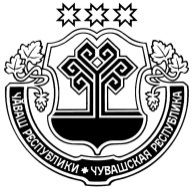 Чувашская РеспубликаАдминистрацияВурнарского районаПОСТАНОВЛЕНИЕ18.03.2020  г.  № 207/1пгт. Вурнары